SREDA, 20. 5. 2020 TJA 8 (skupina Ahačič: Anan, Ana, Matic, Gaj, Ermin, Kristjan, Anja, Ema, Matija, Jaka, Eldar, Anel) Danes so pred vami naloge, s katerimi boste ponovili navadni sedanjik (The Present Simple Tense):Naloge v delovnem zvezku:DZ str. 107/18ab, 19DZ str. 108/20DZ str. 109/21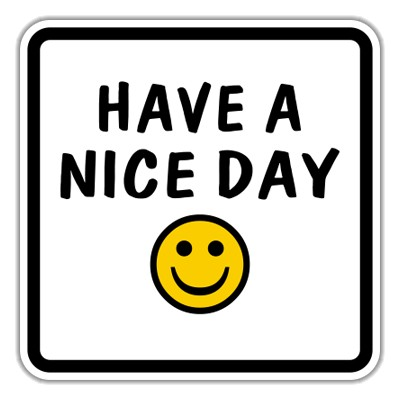 